Sretan Božić  i  Nova 2014. godinaAndrije Štangera 67, 51410 Opatija     tel: 051 701 390 fax: 051 701 391 Područni odjel Malinska – Obala 13, Malinskae-mail: mirkovic.school@gmail.com   www.ogs-mirkovic-opatija.skole.hr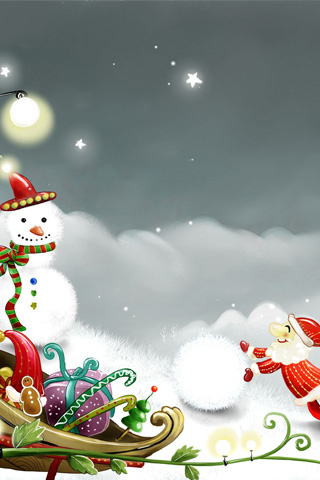 K O N C E R T OSNOVNA GLAZBENAŠKOLA ”MIRKOVIĆ” područni odjel MalinskaOPĆINA MALINSKAvanjska vijećnica12.12.2013 - 17,00 satiProgram:1)MIA LUKIĆ, klavir – 1.razIz zbirke za klavir: Ukrainska narodna2) TARJA POTNAR, gitara – 1.razJ.K. Mertz: Varijacija3) PAULA RUNDIĆ, klavir – predškolski raz.Iz zbirke za klavir: Valcer4) MARKO GAJZLER, klavir – 1. raz.Iz zbrike za klavir: Kokica5) VILI KRŠANAC, gitara – 2. razF. Carulli: Arietta6) PAULINA KIRINČIĆ, violina - 3. raz.trad: Djetešce nam se rodilo7) JAKOV BABIĆ, klavir – 1. razIz zbirke za klavir: Njemački ples8) ANDRIJAN KOVAČIĆ, gitara – 3.raz.F. Sor: Etida op.31 br.19) JAKOV POŽEGA, klavir –2.razI. Ljubarski: Na brodu10) ANDRO BABIĆ, gitara – 2.razM. Carcassi: Andantino11) IVAN ŠABALJA, klavir – 3.razT. Loeschorn: Etida12) SARAH STANKOVIĆ, klavir – 3.razH. Lemoine: Etida13) Zbor:Mia Lukić, Tarja Potnar, Paula Rundić, Marko Gajzler, Vili Kršanac, Paulina Kirinčić, Jakov Babić, Jakov Požega, Andro Babić,  Linda Kovačević, Marin i Petar Kružić, Mia Rudman, Sara Čubranić, Luka ButkovićSvetom NikoliMolba gljive muhareŽuta pjesmaUčitelji – nastavniciKlavir 			Olivera MirkovićGitara 			Nikola ParčićZbor i klavirska pratnja	Ljerka Šemeš